				Cruise InstructionsPrepared by:	________________________	Dated: __________________	Dr. Claudia Schmid	Chief Scientist	NOAA/AOML/PhODApproved by:	________________________	Dated: __________________	Dr. Robert Atlas 	Director	NOAA/AOMLApproved by:	________________________	Dated: ________________		XXXXXXXXXXXXXI. 	Overview	A.	Cruise Period15 November — 15 December 2015B.	Operating Area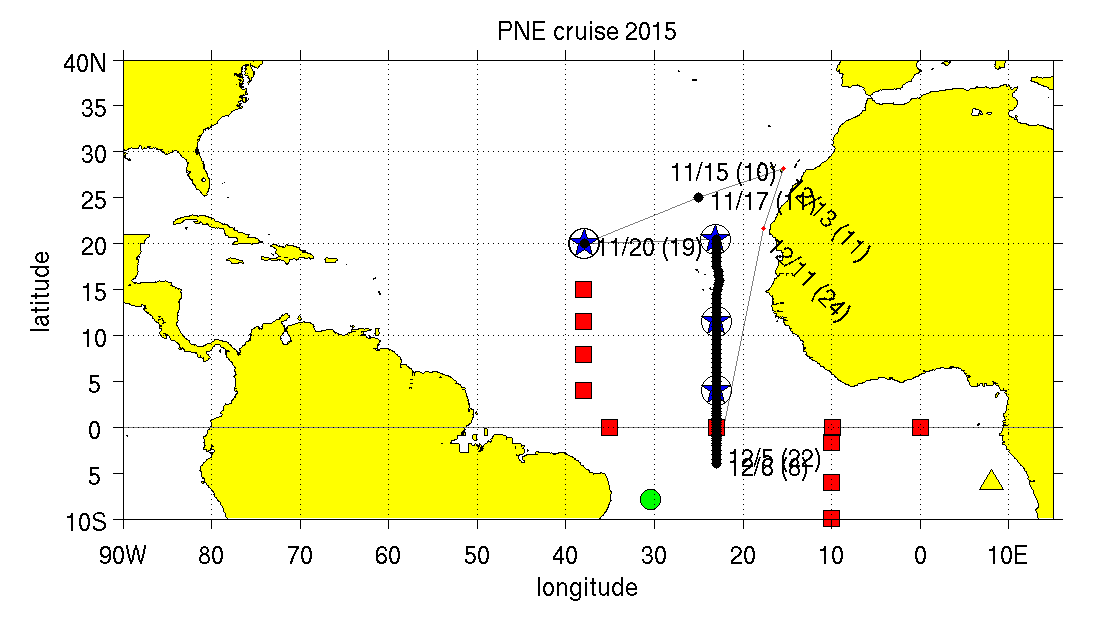 Fig. 1: cruise track (black line) and locations of Tropical Atlantic moorings.  Symbols indicate the PIRATA backbone (red squares), the PIRATA SW extension (green dot), the PIRATA SE extension (yellow triangle). Blue stars indicate the PIRATA Northeast Extension. Black dots show CTD stations (test site and 23 W section).The operating area is the eastern tropical Atlantic primarily along 23°W. ATLAS moorings will be recovered and new ones deployed at the PNE sites near 20°N, 38°W, as well as near 20.5°N, 11.5°N, and 4°N along 23°W. In addition, a TFlex mooring will be recovered and a new one deployed near 4°N, 23°W.  The equatorial Atlas mooring at 23°W maintained by France maybe serviced (tube and/or sensor swap) if necessary. At all PNE mooring sites a Seabeam survey is requested and a hydropgraphic cast will be performed.A CTD test cast will be performed near 25ºN, 25ºW along the way to the first PNE mooring site. From the second mooring site near 20.5°N, 23°W a hydrographic line will be conducted along 23°W to ºS, detouring slightly eastward around the Cape Verde plateau.  The southern end point of this CTD section depends on the time needed to return to Las Palmas. Atmospheric measurements, sonde launches and XBT casts will be performed throughout the cruise. In addition, float and drifter deployments are planned.	D.	Summary of ObjectivesThe PIRATA Northeast ExtensionThe Pilot Research Moored Array in the Tropical Atlantic (PIRATA) is a three-party project between Brazil, France and the United States that seeks to monitor the upper ocean and near surface atmosphere of the Tropical Atlantic via the deployment and maintenance of an array of moored buoys and automatic meteorological stations.  This array is the Atlantic’s analogue of the Pacific Ocean’s TAO array.  The PIRATA array consists of a backbone of ten moorings that run along the equator and extends southward along 10ºW to 10ºS, and northward along 38ºW to 15ºN (Fig. 1).  The northeastern and north central Tropical Atlantic is a region of strong climate variations from intraseasonal to decadal scales, with impacts upon rainfall rates and storm strikes for the surrounding regions of Africa and the Americas.  The northeastern Tropical Atlantic includes the southern edge of the North Atlantic subtropical gyre, defined by the westward North Equatorial Current (NEC), and the northern edge of the clockwise tropical/equatorial gyre defined by the North Equatorial Countercurrent (NECC) (Fig. 2).  This area is the location of the North Atlantic’s oxygen minimum zone at a depth of 400—600m.  The size and intensity of this zone is a potential integrator of long-term North Atlantic circulation changes (Zheng et al., 2000), and the extremely low oxygen values have significant impacts on the biota of the region (Childress and Seibel, 1998).  The cyclonic Guinea Dome (c.f., Siedler et al., 1992) is centered near 10ºN, 24ºW (Stramma et al., 2005), between the NECC and NEC in the eastern TA. It is driven by trade wind-driven upwelling, and may play an active role in modulating air-sea fluxes in this region (Yamagata and Iizuka, 1995).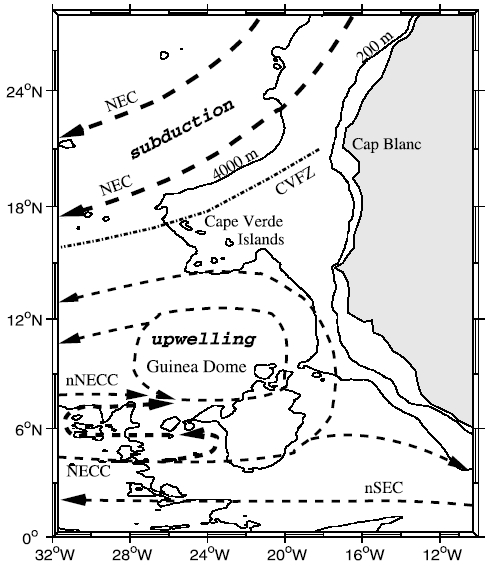 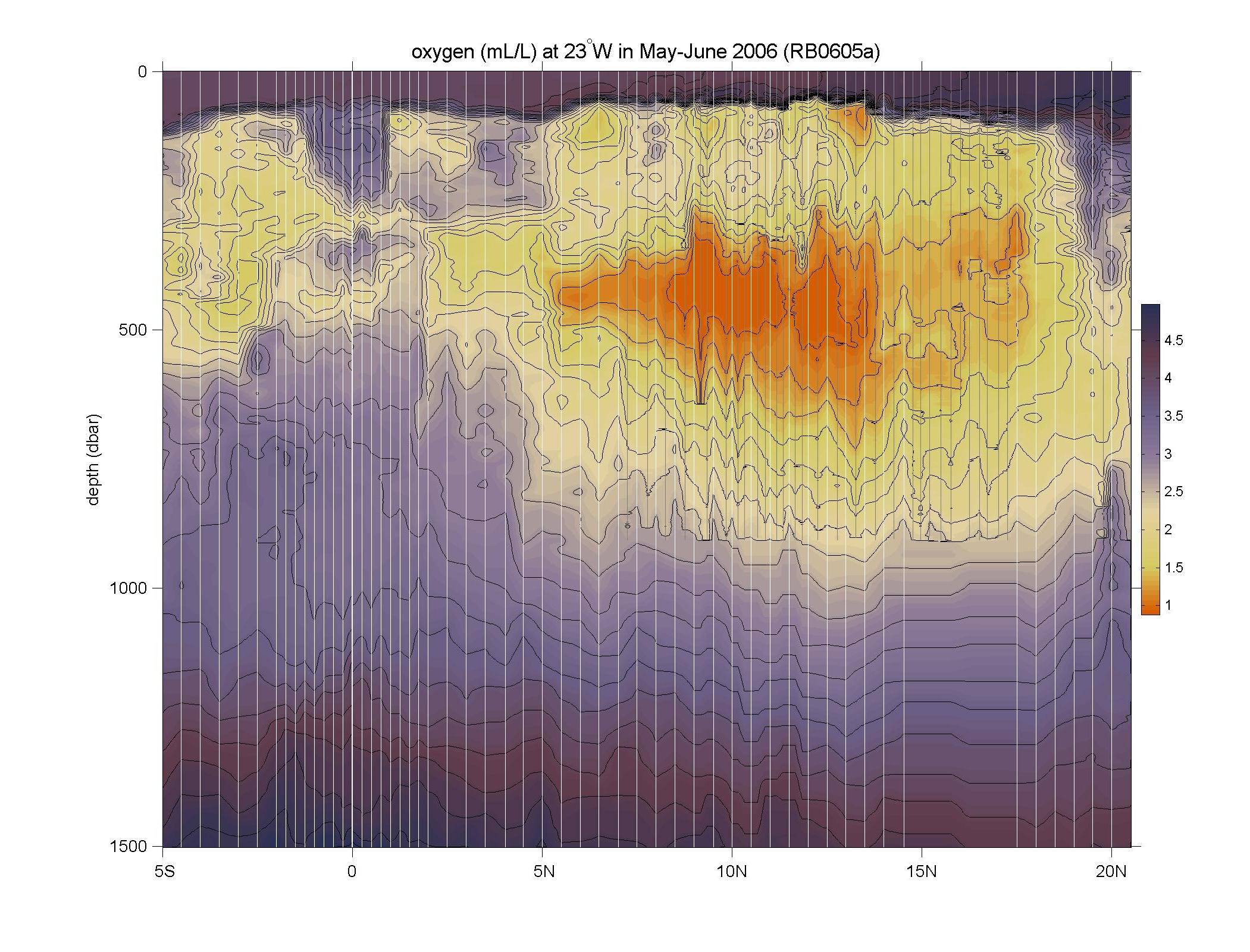 Fig. 2:  Left: schematic of surface currents and features in the northeastern TA, from Stramma et al. (2005).  Right: oxygen (mL/L) measured during the 2006 PNE cruise aboard Ronald H. Brown, showing the pronounced oxygen minimum.The Tropical North Atlantic is the Main Development Region (MDR) of tropical cyclones.  Many major hurricanes that ultimately threaten the eastern United States begin as atmospheric easterly waves that propagate off the African continent.  Once over the MDR in the band 10-20ºN, these waves are exposed to convective instability driven by the upper ocean’s heat content.  The resulting infusion of energy can result in closed cyclonic circulation and development from tropical depression to tropical storm and hurricane.  These hurricanes are known as Cape Verde-type hurricanes, to distinguish them from storms forming further west, and they are often the most powerful storms to strike the US east coast.  Prominent examples include Andrew (1992), Floyd (1999) and Ivan (2004).  An average season has two Cape Verde hurricanes, but some years have up to five while others have none.  There is profound uncertainty regarding the specific atmospheric/oceanic conditions that determine which of the atmospheric waves will develop into tropical cyclones and then hurricanes (on average, one of ten; J. Dunion, personal communication).  Specifically, the quantitative effects of the Saharan Aerosol Layer (SAL), anomalous sea surface temperatures (SST), upper layer oceanic heat content and atmospheric wind shear on the formation of tropical cyclones are poorly known.  Seasonal tropical storm and hurricane forecasts are generated annually and based primarily on statistical analyses of historical data and the formulation of empirical predictors (e.g., ENSO index, Atlantic SST, Sahel rainfall, etc.). Recent empirical studies have demonstrated that tropical storm and hurricane activity in the Atlantic Ocean varies on decadal and multi-decadal time-scales and that this variability is correlated with sea-surface temperature anomalies in the MDR (e.g., Shapiro and Goldenberg, 1998).  The SST signal in the MDR has been correlated with the North Atlantic Oscillation (NAO) on decadal time-scales.  The multi-decadal signal indicates that an extended period of increased hurricane activity is to be expected. Other historical studies have also demonstrated spatial variability in storm formation areas and landfall locations on longer timescales.Despite the climate and weather significance of the Tropical North Atlantic region, it was not sampled by the PIRATA backbone array apart from the 38W line of moorings extending north to 15N (Fig. 1).  In 2005, a formal Northeast Extension of PIRATA was proposed as a joint project between NOAA/AOML and PMEL (Rick Lumpkin, Mike McPhaden and Bob Molinari, co-principal investigators).  This PIRATA Northeast Extension (PNE) was proposed to consist of four moorings, three creating a northward arm up 23°W (building upon the equatorial backbone mooring there), and a fourth extending the 38°W arm to 20°N.  In June 2006, the first two moorings of this extension were deployed during RB-06-05a.  The mooring at 11.5°N, 23°W was deployed on June 7, and the mooring at 4°N, 23°W was deployed on June 11.  Both moorings were replaced in May 2007, during RB-07-03, and two more moorings were added at 20.5°N, 23°W and 20°N, 38°W. The four moorings, which report meteorological and oceanographic data onto the Global Telecommunications System for weather and climate forecasting need to be serviced annually.  In the Memorandum of Understanding from the PIRATA-12 meeting (November 2006), the United States agreed that [I]t is recognized that the Parties are dependent upon year-to-year funding allocations from their governments, and thus commitments for future funding and logistical support cannot be guaranteed.  Given this proviso, the Parties affirm that PIRATA is a high priority for Brazil, France, and the United States, and that the institutions are making plans for continued support … NOAA will provide ship time for maintenance of four moorings in the North East Extension.The fall 2015 cruise, this time on a charter ship, serves to honor this commitment.Aerosols and Ocean Science Expeditions (AEROSE) The African continent is one of the world’s major source regions of mineral dust and biomass burning aerosols.  Saharan dust storms are estimated to inject over three billion metric tons of mineral aerosols into the troposphere annually, with large quantities advecting over the tropical North Atlantic within outflows caused by tropical easterly winds and waves.  These aerosols impact phenomena ranging from cloud seeding and precipitation, to ocean fertilization, and to downstream air quality and ecosystem impacts in the Caribbean and U.S. eastern seaboard.  Red tides, increasing rates of asthma, and precipitation variability in the eastern Atlantic and Caribbean have been linked to increases in the quantities of Saharan dust transported across the Atlantic.  The contribution of the Saharan air layer (SAL) to the development of the West African Monsoon (WAM) and its role in tropical cyclogenesis are just beginning to be understood.  The interplay between thermodynamics, microphysics, and aerosol chemistry are currently unknown and these field measurements represent a unique data set for unraveling these complex interactions.  These issues make the need for understanding the mobilization, transport, and impacts of aerosols originating from natural and anthropogenic processes in Africa a high priority.  Unfortunately, large uncertainties remain in our full understanding of the impact of Saharan mineral dust and sub-Saharan biomass burning aerosols on the weather and climate of the tropical Atlantic.  It is thus important that we address these gaps in our understanding of regional and trans-boundary aerosol issues. ..  The NOAA Aerosols and Ocean Science Expeditions (AEROSE) constitute a comprehensive measurement-based approach for gaining understanding of the impacts of long-range transport of mineral dust and smoke aerosols over the tropical Atlantic (Morris et al., 2006; Nalli et al., 2011).  The project, involving international coordination of monitoring in Puerto Rico, Mali, the Canary Islands, and Senegal, hinges on multi-year, trans-Atlantic field campaigns conducted in extended collaboration with PNE project over the tropical Atlantic. AEROSE is supported through collaborative efforts with NOAA’s National Environmental Satellite Data and Information Service, Center for Satellite Applications and Research (NESDIS/STAR) and the National Weather Service (NWS), as well as NASA and several academic institutions linked through the NOAA Center for Atmospheric Sciences at Howard University. The AEROSE campaigns (to date, comprised of nine separate trans-Atlantic Project legs) have thus provided a set of in situ measurements to characterize the impacts and microphysical evolution of continental African aerosol outflows (including both Saharan dust and sub-Saharan and biomass burning) across the Atlantic Ocean (Nalli et al., 2011).  AEROSE has sought to address three central scientific questions (Morris et al., 2006):How do Saharan mineral dust aerosols, biomass burning aerosols, and/or the SAL affect atmospheric and oceanographic parameters during trans-Atlantic transport?How do the aerosol distributions evolve physically and chemically during transport?What is the capability of satellite remote sensing and numerical models for resolving and studying the above processes?Specific objectives of the cruise The objectives of this project address NOAA’s Climate Goal and Weather and Water Goal, and are an explicit NOAA contribution to the PIRATA and AEROSE programs.  Specific goals are in the areas of oceanography, marine meteorology, atmospheric chemistry and satellite validation.Oceanography:  Numerical models that are used to simulate the coupled air-sea system and to forecast atmospheric climate are notoriously inaccurate in the eastern tropical Atlantic.  For example, the majority of the models cannot simulate the sign of the equatorial sea surface temperature (SST) gradient.  They show cold water in the west and warm water in the east, exactly out of phase with observed conditions.  The main objective of the oceanographic component of this cruise is to collect the data needed to evaluate the terms in the heat budget of the upper ocean and to compare the observed results with model results.  The comparison should identify areas/processes of model deficiencies.  Four ATLAS moorings and one TFlex mooring will be recovered and redeployed. The purpose of these moorings is to provide time series of the upper ocean temperature, salinity, current structure and heat fluxes between the ocean and atmosphere. The data collected by these moorings, which are located in the main development region of tropical cyclones, are also useful for monitoring and studying the formation of these storms. Shipboard observations will include upper ocean and surface heat flux data along 23°W, from 5S to 20.5N.  These observations will be supplemented by data from surface drifters and profiling floats to be deployed during this and other cruises to the area.  Combining the various data will allow estimation of the terms in the heat budget.  Data to be collected provide an improved picture of seasonal-to-interannual variability.Marine Meteorology:  Atmospheric data will be collected to characterize the vertical structure of the Saharan air layer (SAL) (e.g., Nalli et al., 2005; 2011), including mineral dust aerosol over the Atlantic Ocean.  The atmospheric data will also be used to investigate the effect of the SAL on the marine boundary layer, clouds, precipitation, and surface radiation balance.Recent work by Min et al 2009 indicates that ice particles are abundant in the dusty sectors of deep tropical convective systems that have entrained Saharan mineral dust.  This is particularly evident at altitudes at which heterogeneous ice nucleation is a dominant process.   Other studies suggest that mineral dust may be of critical importance in precipitation processes but studies are inconclusive regarding whether it suppresses or enhances rainfall in tropical systems.  The AEROSE team will take advantage of opportunistic events where dust storms are ingested into deep convective systems via soundings, ship-based lidar, optical and chemical determination of the dust load composition, Suomi NPP, A-train and/or other relevant satellite observational overpasses.Atmospheric Chemistry: Profile measurements of the atmosphere will be conducted to investigate the linkages between the vertical distributions of tropospheric ozone with dust and biomass burning outflows (e.g., Nalli et al., 2011).  Historical data show a seasonal variation in tropospheric ozone that peaks during June-August.  The origins of this peak remain uncertain and may be due to anthropogenic sources (e.g., transport from biomass burning in the Congo Basin) or natural sources (e.g., lightning over West Africa, stratospheric injections). Current atmospheric chemistry models are challenged by the need to account for a variety of processes in dense aerosol outflows.  Very few in-situ measurements have been reported for tropical air masses that are rich in mineral dust aerosols, biomass burning aerosols, West African megacity urban aerosols, and/or mixtures of these aerosol types that characterize the trade wind and SAL outflow regimes.  AEROSE will extend its record of key measurements of trace gases that will allow for better constraints on the chemistry within these outflows.  The measurements include ozone, carbon monoxide, sulfur dioxide, NOx (nitric oxide and nitrogen dioxide), methane, and aggregate non-methane volatile organic carbon species (VOC).  A comprehensive suite of aerosol measurements and in situ sampling will also be performed in order to quantify the microphysical and chemical evolution of the Saharan dust during trans-Atlantic transport, to characterize aerosol mixing, to identify microbial distributions and microbial load on the aerosols, to determine evidence for heterogeneous chemistry within dusty air mass outflows.  Offline microbiological and chemical composition as a function of size and source region will be performed so sample collection and processing will be conducted prior to freezing filter samples collected during the cruise.  Number distributions will be measured continuously for Aitken, accumulation mode, and fine aerosols using mobility analyzers and optical particle counters.  Mass density and gravimetric aerosol analysis will be performed using a suite of tandem quartz crystal cascade impactors, cyclone impactors, and high volume gravimetric sequential samplers.Satellite validation: Visible, microwave, infrared and in situ measurements will be collected to support the calibration/validation and improvement of advanced satellite retrievals and data products (Nalli et al., 2011) including the NOAA R-Series Geostationary Operational Environmental Satellite (GOES-R) (e.g., Xie et al., 2013), and especially the Suomi National Polar-orbiting Partnership (S-NPP) satellite NOAA-Unique CrIS/ATMS Processing System (NUCAPS) (Nalli et al., 2013).	E. 	Participating Institutionsa) Atlantic Oceanographic and Meteorological Laboratory (NOAA/AOML)4301 Rickenbacker CausewayMiami, FL 33149 USA Telephone: 001 305 361 4313Facsimile: 001 305 361 4412b) Pacific Marine Environmental Laboratory (NOAA/PMEL)7600 Sand Point Way NESeattle, Washington 98115Telephone: 001 206 526 6239Facsimile: 001 206 526 6815c) Earth System Research Laboratory (NOAA/ESRL) Physical Sciences Division (PSD)325 BroadwayBoulder, CO 80305-3337d) NOAA/NESDIS Center for Satellite Applications and Research (STAR)
NOAA Center for Weather and Climate Prediction (NCWCP) Bldg5830 University Research CourtCollege Park, MD 20740-3818Telephone: 001 301 683 3608e) NOAA Center for Atmospheric Sciences (NCAS)Howard University Research Building 1840 7th Street NW Washington, DC 20001Telephone: 001 202 864 8678Facsimile: 001 202 865 8294	F.	Personnel (Science Party)	NameClaudia Schmid	Pedro Pena or Andy RawsonZach Barton(?)Shaun Dolk(?)Eric Ulhorn(?)Nicholas NalliVernon MorrisXXXXXXXXXXXXX TBD... will update list once I have the names, up to 25 participants	G.	Administrative		1.	Points of Contacts:PNE Project Lead:                      Dr. Rick Lumpkin				Atlantic Oceanographic and Meteorological Laboratory 				4301 Rickenbacker Causeway Miami, FL 33149 USA 				Telephone: 305-361-4513 Fax: 305-361-4412				Rick.Lumpkin@noaa.govChief Scientist:			Dr. Claudia Schmid				Atlantic Oceanographic and Meteorological Laboratory 				4301 Rickenbacker Causeway Miami, FL 33149 USA 					Telephone: 305-361-4313 Fax: 305-361-4412                                               	Claudia.Schmid@noaa.gov 				watch leader: Dr. Rick Lumpkin (contact above)Alternate Point of Contact:	LCDR Stephen MeadorAtlantic Oceanographic and Meteorological Laboratory				4301 Rickenbacker Causeway Miami, FL 33149 USA 				Telephone: 305-361-4544 Fax: 305-361-4449			aoml.associate.director@noaa.govAgent in Las Palmas: 		TBD		2.	Diplomatic ClearancesResearch clearance is needed for Cape Verde, Canary Islands, Guinea, Guinea-Bissau, Senegal, The Gambia, Mauritania, Western Sahara. Clearance has been initiated 22 April 15 by CMRE of the R/V Alliance through Germany.		3.	Licenses and Permitsnot applicableII.	Operations	A.	Staging and DestagingStaging for the cruise will be conducted in Las Palmas.  Equipment characteristics are given in Appendix B. What to expect:AOML Equipment for the collection of hydrographic data.Drifters and floats.AOML will require the assistance  to help install computer systems.Everything needed for recovery/deployment of three ATLAS moorings and one TFlex mooring and the recovery of one TFlex mooring. Most of this equipment needs to be stored near the fantail.RSMAS M-AERI: installation requires a crane lift. NCAS van: 20 ft van with standard fitting. The plan is to load the van  with a rented crane if necessary (expected weight more than 15,000 lb). NCAS requires engineering help on connecting van to ship's power supply before departure. A NCAS team will work on sensor installation while in port.NCAS requires help unloading and securing gas cylinders (30 about 4.5 ft tall), secured on Small items loading needs to be coordinated with the OPS if not included in the NCAS van. NCAS will take care of them.De-staging of all equipment will occur in Las Palmas.	B.	Operations to be ConductedThe primary goal of the cruise is to recover and redeploy the Atlas moorings of the PIRATA Northeast extension and to continuously sample oceanic and atmospheric variables along the cruise track. A CTD section will be taken along 23°W  from 20.5°N  across the equator. This section will extend to °S, if enough time is available. CTD station locations are given in Appendix H. The actual hydrographic stations sampling plan may deviate from this proposed plan in both number of stations and their locations. Some CTD station locations are in Cape Verde’s EEZ.The ship will depart from Las Palmas and proceed to the first PNE mooring near 20ºN, 38W. A hydrographic test cast will be performed along the way (near 25ºN, 25ºW). At the first PNE mooring station at 20ºN, 38°W to recover and deploy the ATLAS mooring. At all mooring sites a the bottom topography needs to be monitored prior to dropping the anchor, small boat operations may be required and a hydrographic cast will be performed. We intend to use the ships boat for the small boat operations, manned by the ship crew and one or two scientists needed to do the work on a mooring buoy. The ship will then proceed to the second mooring site near 20.5°N, 23°W to recover and deploy an ATLAS mooring. From there on a hydrographic line will be conducted along 23°W to ºS if time allows, detouring slightly eastward around the Cape Verde plateau. Station locations, which are subject to small changes, are listed in Appendix F. The southern end point of this section depends on the time needed to return to Las Palmas. Along this line, two more moorings will be replaced at 11.5ºN and 4ºN.  The Tropical Flex (TFlex) mooring near 4ºN will also be recovered. In addition, the equatorial Atlas mooring at 23°W may be serviced (tube and or sensor swap) if necessary. Once the work has been completed, the ship will head back to Las Palmas.Atmospheric data will be collected throughout the cruise. Changes in speed may be required for radiosonde launches which will be done at positions determined by the atmospheric scientists and based on satellite overpass predictions determined on the ship while underway (i.e., pre-cruise positions cannot be provided).  Small changes in heading may also be required for large-balloon ozonesonde launches, depending on wind conditions. XBT casts will be performed throughout the cruise.  Satellite tracked surface drifters and Argo floats will be deployed along the trackline at locations determined by the Chief Scientist.  Pre-cruise deployment locations cannot be provided as final deployment sites will be determined by the locations of floats and drifters previously deployed. Data to be collected and operations Recovery and redeployment of ATLAS moorings at  4°N, 23°W and 20.5°N, 23W and 20°N, 38W.  Recovery of one TFlex mooring at 4°N, 23°W. Deployment of one TFlex mooring at 11.5°N, 23°W. Recovery of one ATLAS mooring at 11.5°N, 23°W.Repair Atlas mooring at equator, 23W if necessary.We presently have 2 moorings near 4°N 23°W, an ATLAS mooring and a T-Flex mooring which has 11 Aquadopp current meters in the upper 85m. The velocity data from these 11 current meters on TFLex are coherent with each other but not coherent with the current meter data at 10m on the ATLAS mooring. We are trying to determine which of the two moorings is providing the more accurate data.  Record shipboard ADCP data for approximately 2 hours as the ship stands near these 4°N 23°W moorings before the moorings are recovered. The shipboard velocity profiles would provide helpful information for our analysis of the mooring data.CTD profiles along 23°W and at the Atlas mooring locations. CTD casts will include the CTD unit and a Rosette sampler with 12 bottles. The maximum depth of most casts will be 1500 m. The cast rate is about 60m/min.  We will need a package tracking system and display for the CTD operations (Knudsen/Bathy2000).Salinity of the water samples collected with the bottles on the CTD rosette. Dissolved oxygen concentration in the water samples collected with the bottles. Continuous recording of ship mounted ADCP data.Continuous recording of heading data from both the gyro compass system and the GPS system for comparison of heading quality for the gyro compass system.Continuous recording of Thermosalinograph (TSG)Launching of about to 200 XBTsDeployment of Argo floats along the trackline as specified by the Chief Scientist. No slow-down or stop is required.Deployment of surface drifters along the trackline as specified by the Chief Scientist. No slow-down or stop is required.Lidar aerosol and wind observations (NCAS)Sun photometer measurements (NCAS)Tropospheric profiles of pressure, temperature, humidity and wind from launching of approximately 60 Vaisala RS92 radiosondes during Suomi NPP and A-Train overpasses. They will be launched with small (200 g) balloons at locations along the trackline specified by the Chief Scientist. (STAR/NCAS)Ozone profiles from launching of 20 ozonesondes during Suomi NPP and A-Train overpasses. They will be launched with large (1200 g) balloons at locations along the trackline specified by the Chief Scientist. (NCAS/STAR)Laser particle counters (NCAS)Ceilometer (ESRL)Marine Atmospheric Emitted Radiance Interferometer (M-AERI) (an infrared Fourier transform spectrometer (FTS)) to measure uplooking and downlooking spectral radiances, marine boundary layer profiles of temperature and water vapor, and skin SST (UM)Broadband pyranometers and pyrgeometers to measure downwelling solar (visible) and terrestrial (infrared) radiation (NCAS)Ambient trace gas (O3, CO, SO2, NOx, VOC, CH4) measurements (NCAS)Aerobiological sampling (NCAS)Partiosol 2025 Sequential high-volume aerosol sampler (NCAS)Low-volume bulk sampler for fungi and chemical analysis (NCAS)Scanning Mobility Particle Sizer (NCAS)Aerosol Particle Sizer (NCAS)III.	Equipment	A.	Equipment and Capabilities Provided by the ShipScientific Equipment requested from the Ship24/7 Internet capabilities (both for email and scientific transfer of data/images).Echo Sounder (Ocean Data Equipment Corporation (ODEC) Bathy 2000 or the Knudsen system) used in 12 kHz mode (to track CTD package to within 10 meters of the bottom) to be used while on CTD station.12 kHz echosounder to monitor bottom topography at mooring sitesBarometerWOCE IMET sensorsHull mounted acoustic Doppler current profiler (RD Instruments (RDI), 75 kHz Ocean Surveyor acoustic Doppler current profiler) with gyro compass input.gyro compass system for acquisition of heading data used by acoustic Doppler current profiler.  GPS system for acquisition of heading data.Winch and A-frame for ATLAS/TFlex deployment and recovery.A Guildline 8400B Autosal for processing salinity bottle samples.Need a room to within one degree C	B.	Equipment and Capabilities Provided by the Scientists In addition to the suite of oceanographic and meteorological instruments on board the Alliance, the science party will bring the following instruments and materials on board (see Appendix B for full specifications): AOML equipmentsee Appendix BNCAS equipmentsee Appendix BNOAA/NESDIS equipment:see Appendix BNOAA/ESRL equipment:see Appendix DPMEL equipmentsee Appendix EIV.	Hazardous Materialssee appendix AMSDS for all chemicals on PNE will be available.V.	Additional Projects No additional projects are expected to participate. Any additional work will be subordinate to the primary project and will be accomplished only with the concurrence of the Commanding Officer and the Chief Scientist.VI.	Disposition of Data and Reports	A. 	Data ResponsibilitiesThe Chief Scientist will be responsible for the disposition, feedback on data quality, and archiving of data and specimens collected on board the ship for the primary project.  As representative of the program manager (Director, AOML), the Chief Scientist will also be responsible for the dissemination of copies of these data to participants in the cruise, to any other requesters, and to NESDIS in accordance with NDM 16-11 (ROSCOP within 3 months of cruise completion). The ship may assist in copying data and reports insofar as facilities allow. Individuals in charge of piggyback projects conducted during the cruise have the same responsibilities for their project's data as the Chief Scientist has for primary project data.DATA REQUIREMENTSreal-time display:
air pressure (hPa) 
air temperature (Celsius) relative humidity (RH) 
true wind speed (m/s) 
true wind direction 
relative wind speed 
relative wind direction
water surface variables (TSG, temperature, salinity)ship ADCP data with primary and secondary heading (mechanical Gyro compass; mulch-antenna GPS or accelometer assisted gyro compass or POS/MV)Course Over Ground (COG)
Speed Over Ground (SOG)
ship latitude/longitude coordinates (GPS and navigation system)ship pitch, rolltime (UTC)bottom depth

Data we need for research (i.e., archived on a DVD or other storage medium after the cruise): 
air pressure (hPa) 
air temperature 
IR radiometer
relative humidity (RH) 
true wind speed 
true wind direction 
water surface variables (TSG, temperature, salinity) 
ship ADCP data with primary and secondary heading (mechanical Gyro compass; mulch-antenna GPS or accelometer assisted gyro compass or POS/MV)Course Over Ground (COG)
Speed Over Ground (SOG)
ship latitude/longitude coordinates (GPS and navigation system)ship pitch, rolltime (UTC)bottom depth.APPENDICESAppendix A. List of Hazardous Materials XXXXXXXXXXXXXAppendix B. Equipment/Van List1) AOMLone 20 foot container, about 9,000 lbs.see Appendix C2) ATLAS/TFLEX MOORINGS	(NOAA/PMEL)see Appendix E3) NCASVan , 10,000 lbs, 20ft30 He cylinders including  rackradiometersPartisol sequential samplerbio-samplers Microwave radiometer on vanMicrotops sun photometersEN-SCI ECC ozone sondesQCM Cascade Impactors and control unitsClimet laser particle counterPartisol sequential aerosol samplerStaplex cyclone impactorRespicon 3-stage impactorsSingle-stage impactorsCeilometerMPL lidarMFRSRBroadband pyranometerPyrgeometerTSI SMPSTSI APSThermo Ozone monitorThermo Carbon Monoxide monitorThermo Sulfur Dioxide monitorThermo VOC monitorThermo NOx monitorAssorted pumpsuas quadcoptersmall refrigerator for samplesoptical microscopesautoclavedesiccant chamberCRDS systemlightning detector4) NESDIS/NCAS equipmentVaisala RS92 rawinsondes200 g balloons5) NCAS general laboratory requirements Site: Main Laboratory: 24-30 feet of contiguous lab space (tables), storage cabinets, and benchtop – roughly 5-6 tables and seating for 9-10 personsBio-Lab: 6-ft of benchtop space and storageHazmat locker: Modest chemical storessonde launches from fantail and hangar7) NOAA/ESRL/NCAS equipmentsee Appendix DAppendix C: AOML equipmentone van with ~9,000 lbs:Appendix D: NOAA/ESRL/NCAS Equipment (PNE/AEROSE) Background on Measurement Systems	The Physical Science Division (PSD) air-sea flux and cloud group conducts measurements of fluxes and near-surface bulk meteorology during field programs. The air-sea flux system consists of six components: (1) A fast turbulence system with ship motion corrections.  The sensors are: GILL Sonic anemometer, Fast Ozone Sensor’s inlet, LiCor LI-7500 fast CO2/hygrometer, and a Systron-Donner motion-pak.(2) A mean T/RH sensor in an aspirator.(3) Solar and IR radiometers (Eppley pyranometers and pyrgeometers).(4) A near surface sea surface temperature sensor consisting of a floating thermistor deployed with outrigger (Sea Snake).(5) A Riegl laser rangefinder wave gauge.(6) An optical rain gauge. Slow mean data (T/RH, PIR/PSP, etc) are digitized on a Campbell 23x datalogger and transmitted via a combination of RS-232 and wireless as 1-minute averages. A central data acquisition computer logs all sources of data via RS-232 digital transmission:PSD/Flux also operates two remote systems:Vaisala CL31 cloud base ceilometerTera Scan Satellite receiver (Sea Space)The ceilometer is a vertically pointing lidar that determines the height of cloud bottoms from time-of-flight of the backscatter return from the cloud.  The time resolution is 30 seconds and the vertical resolution is 15 m.  	A Tera Scan (SeaSpace) satellite receiver collects High Resolution Picture Transmission (HRPT) data from NOAA’s polar orbiting satellites (12, 14, 15, 17, 18). This system is permanently mounted on the Alliance and is available on all cruises to visiting scientists or for ship operations.PSD is also the mentor for the weather balloon operations on board RHB. A Vaisala MW31 system is maintained by PSD and available to visiting scientists upon request. Expendables (balloons, radiosondes, helium, etc) are the responsibility of the person(s) requesting use of this system. This system can handle RS92 digital GPS radiosondes and ozondesondes.Instrumentation Set-upThe primary flux sensors are already mounted on the forward jackstaff. Data cables run from the mast into the main lab. Three data loggers are mounted on the forward starboard side of the main lab. From these data-loggers cables are run into the Science Office forward of the main computer room. Two computers are setup in this lab and connected to the ship’s internet. Power to the instruments is supplied by the AC connections at the bottom of the jackstaff. A water hose is run from the O2 deck fresh water connection to the top of the jackstaff for rinsing the LiCor sensor window.  The sea surface temperature sensor (sea snake) is attached to a mounting arm located port-side O1 Deck.The Vaisala radiosonde balloon sounding system stored in Boulder must also be deployed to the ship and set up aft nearby helium cylinders with space for filling balloons and access to the fantail for launches. Should we keep any of the pictures below?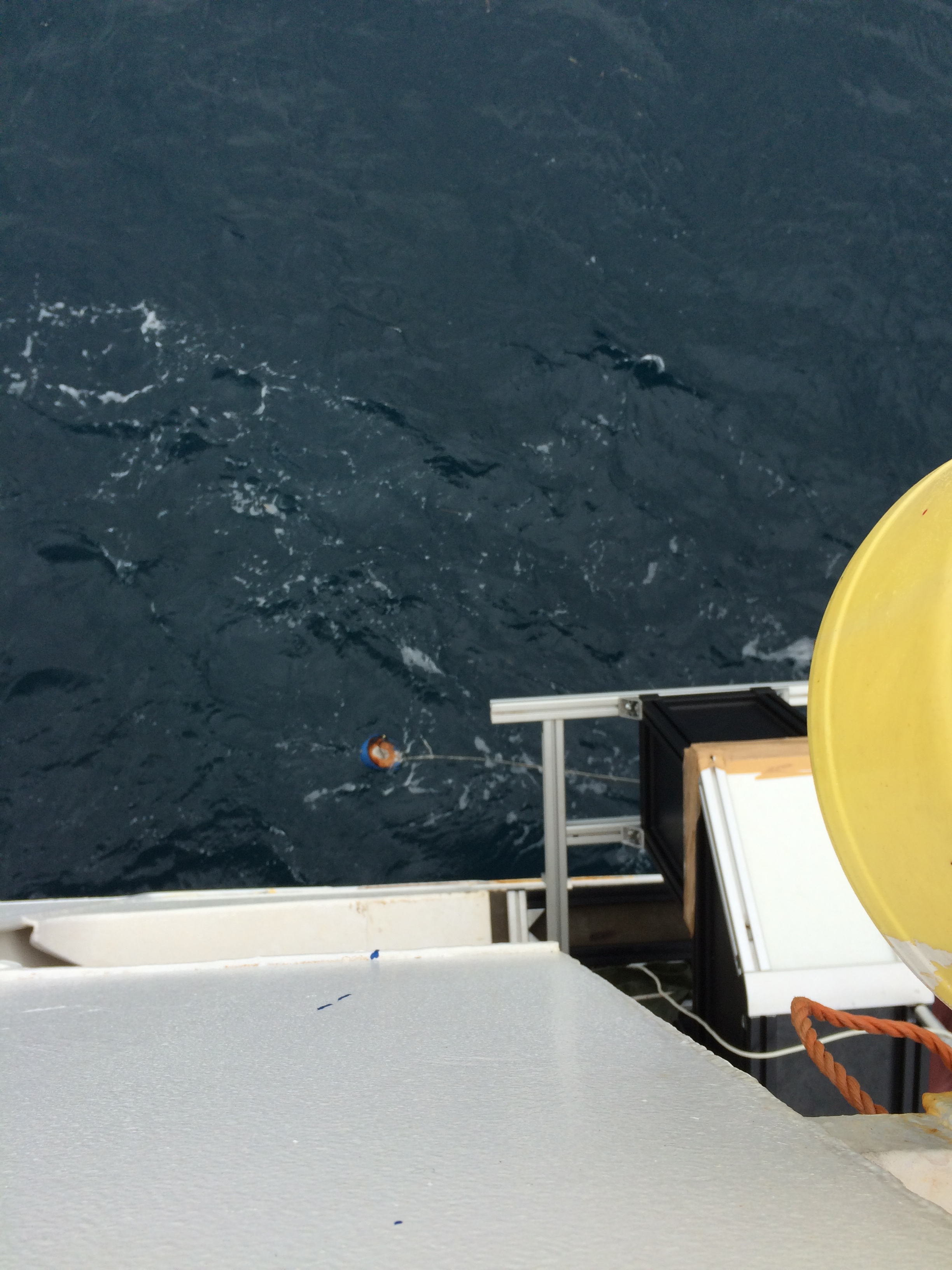 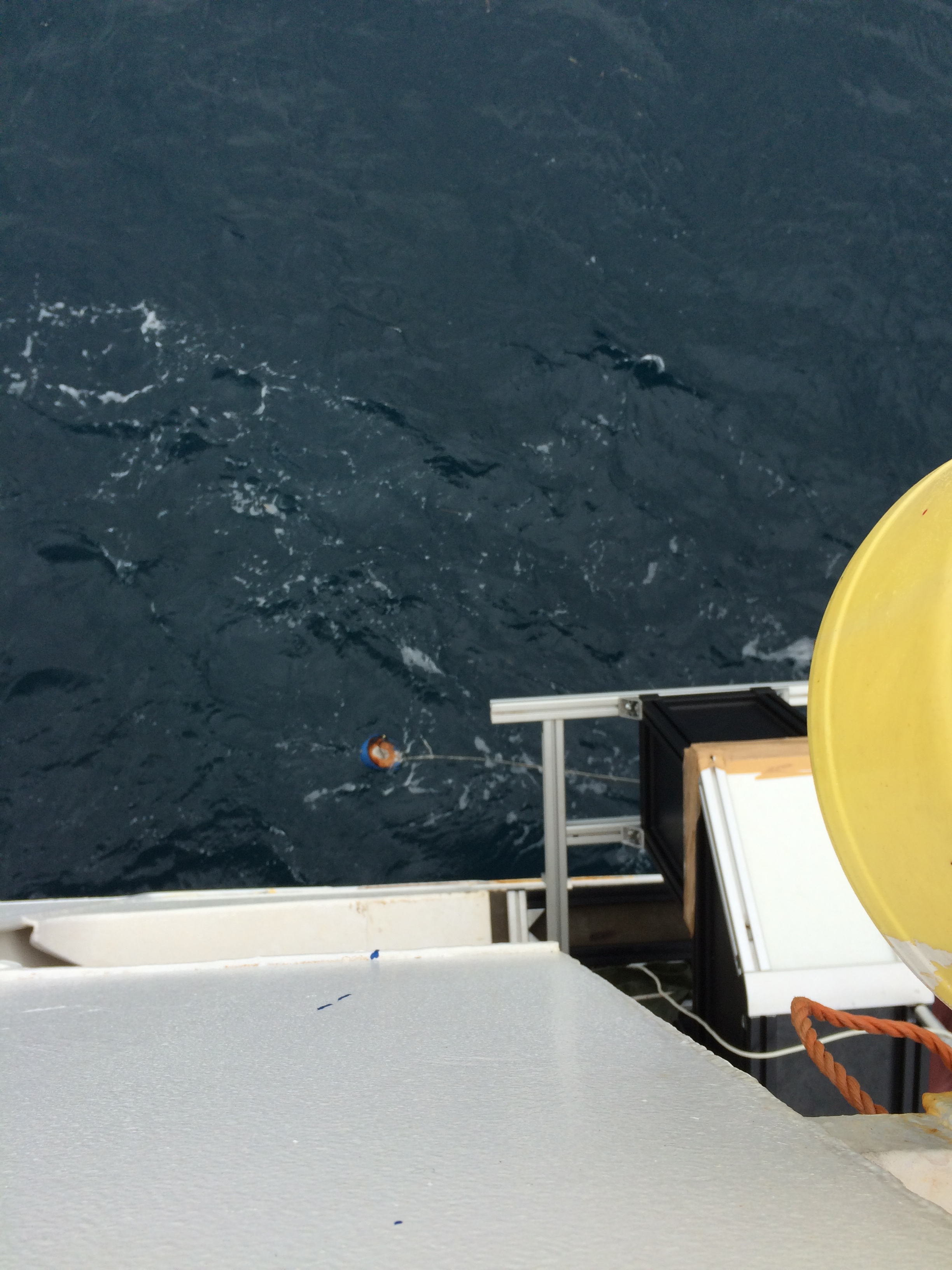 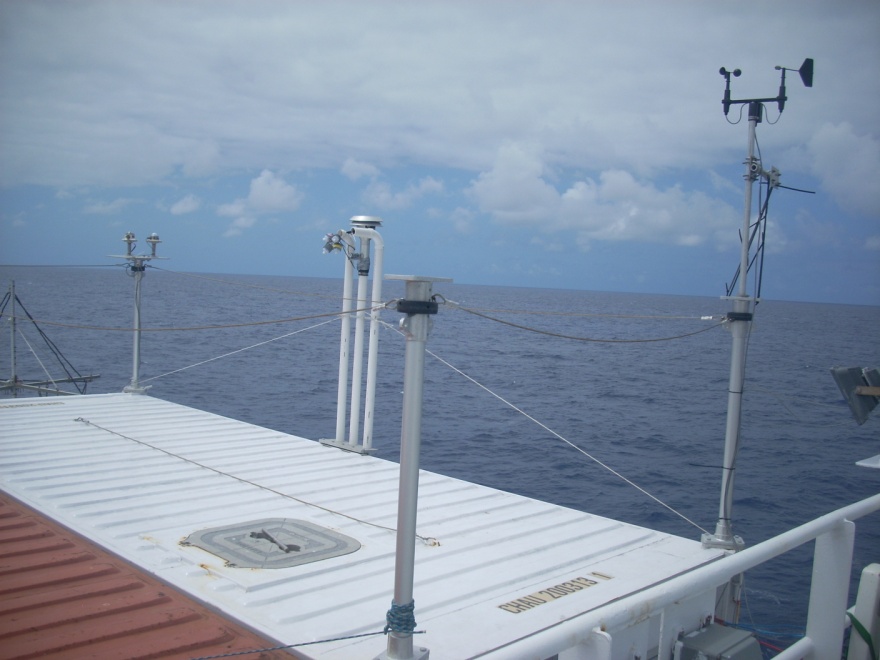 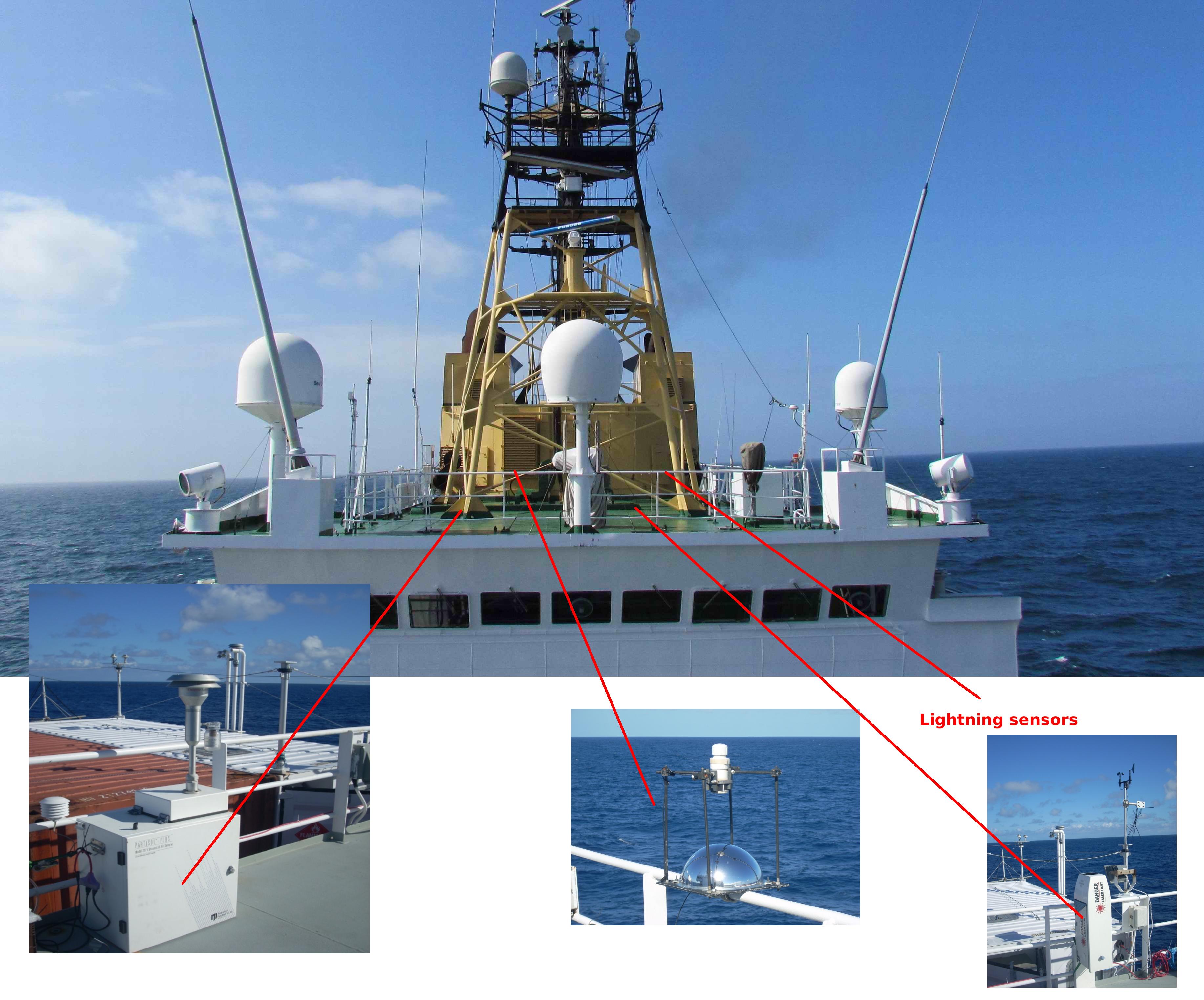 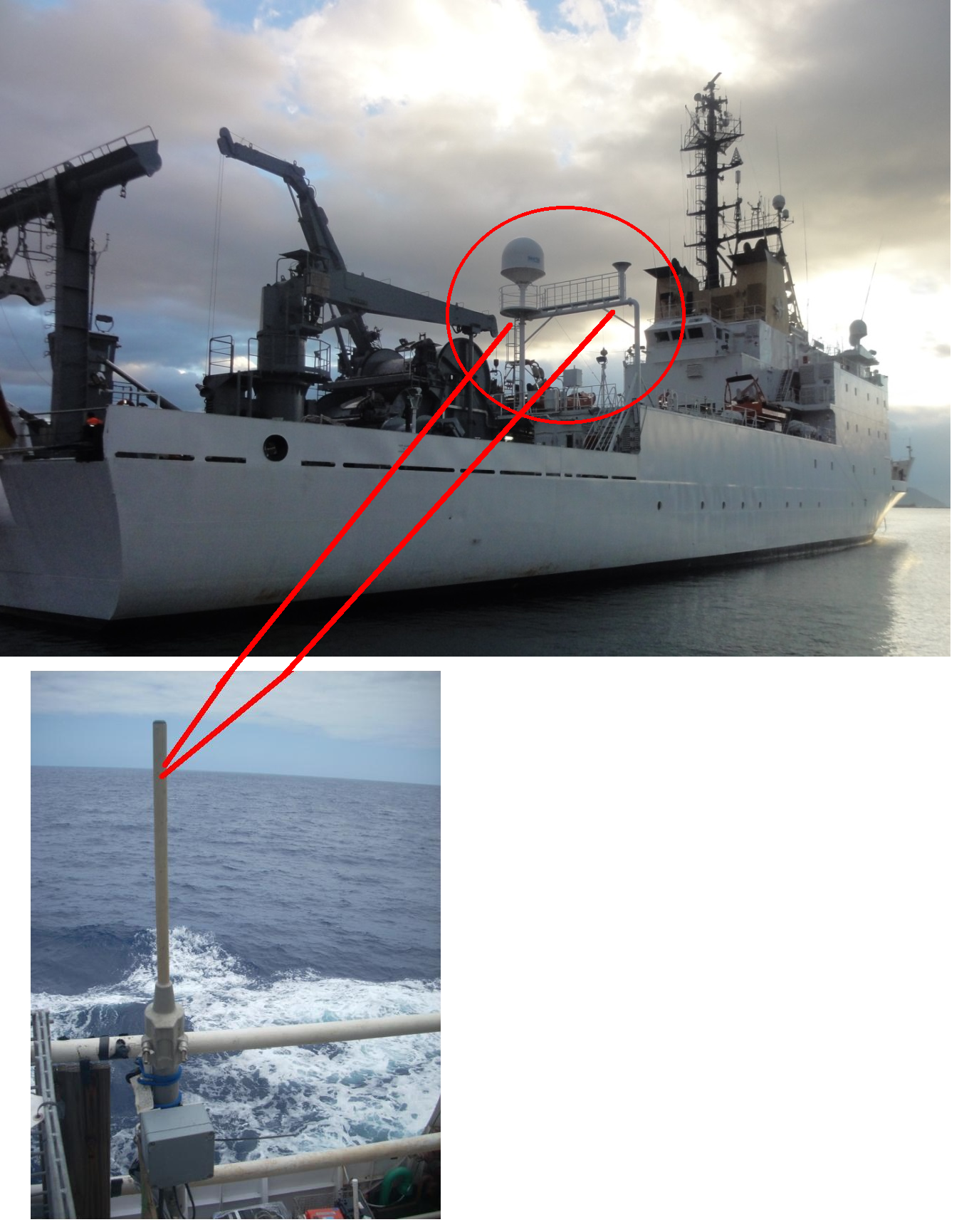 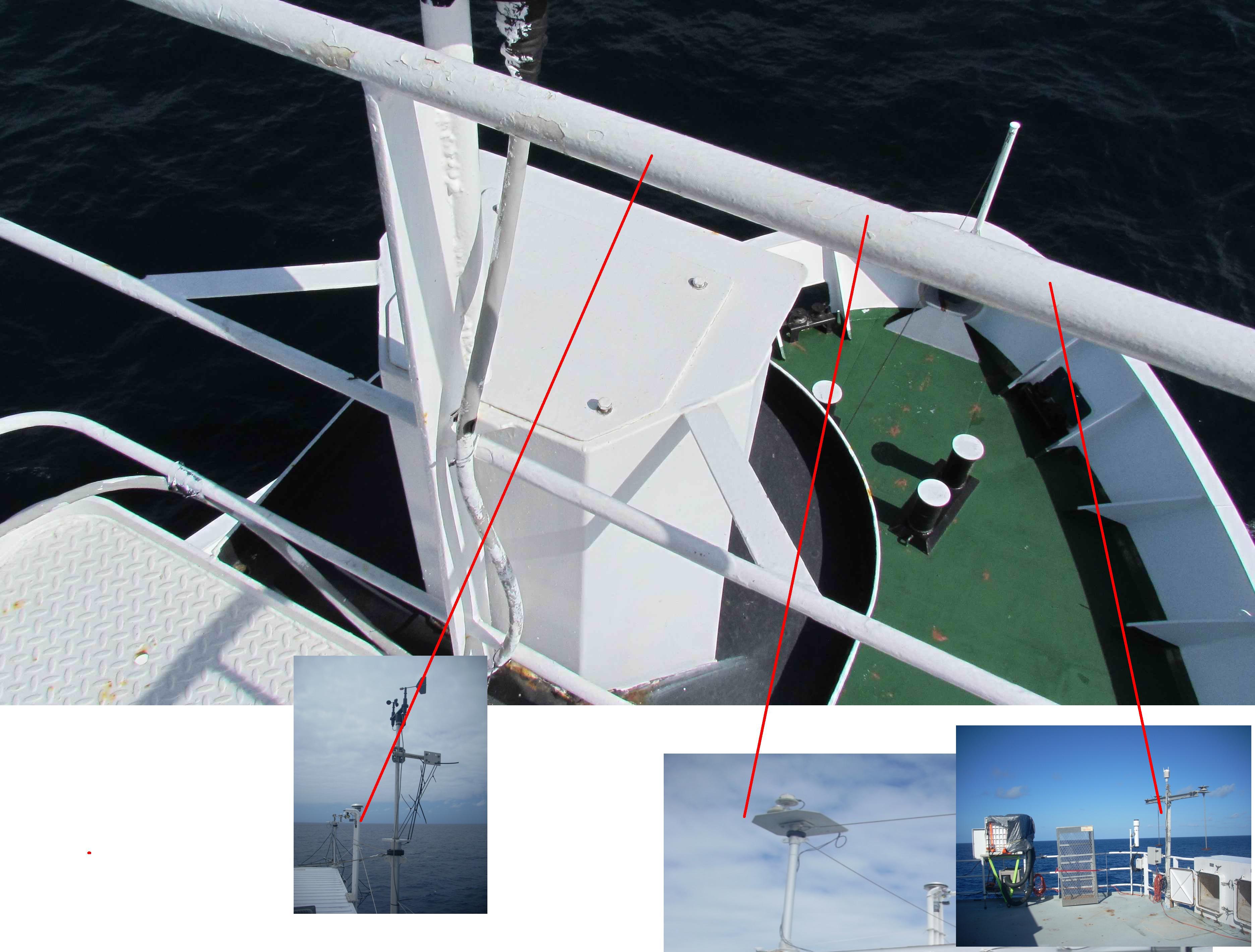 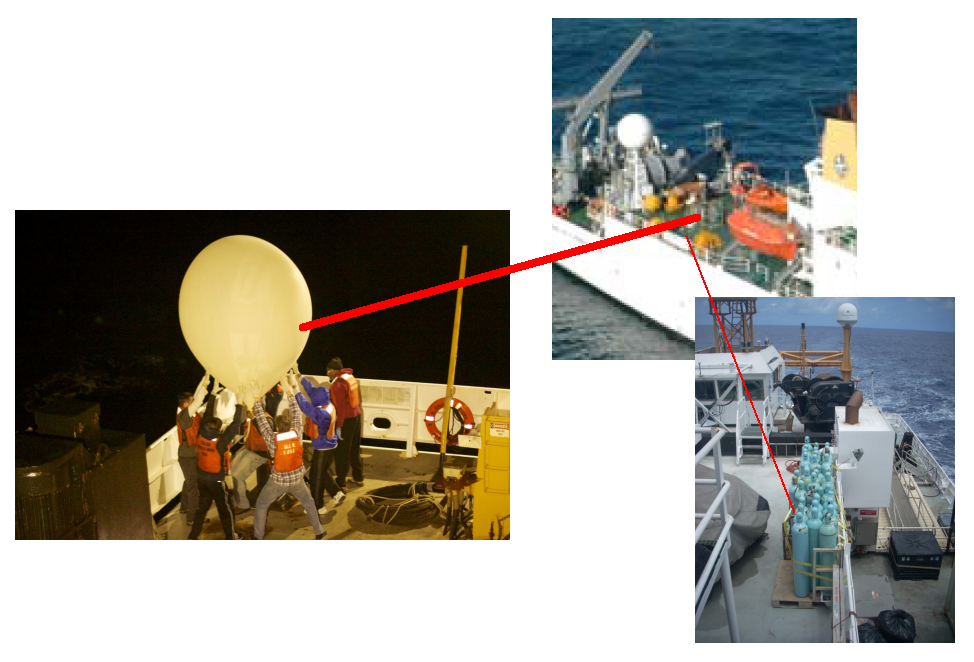 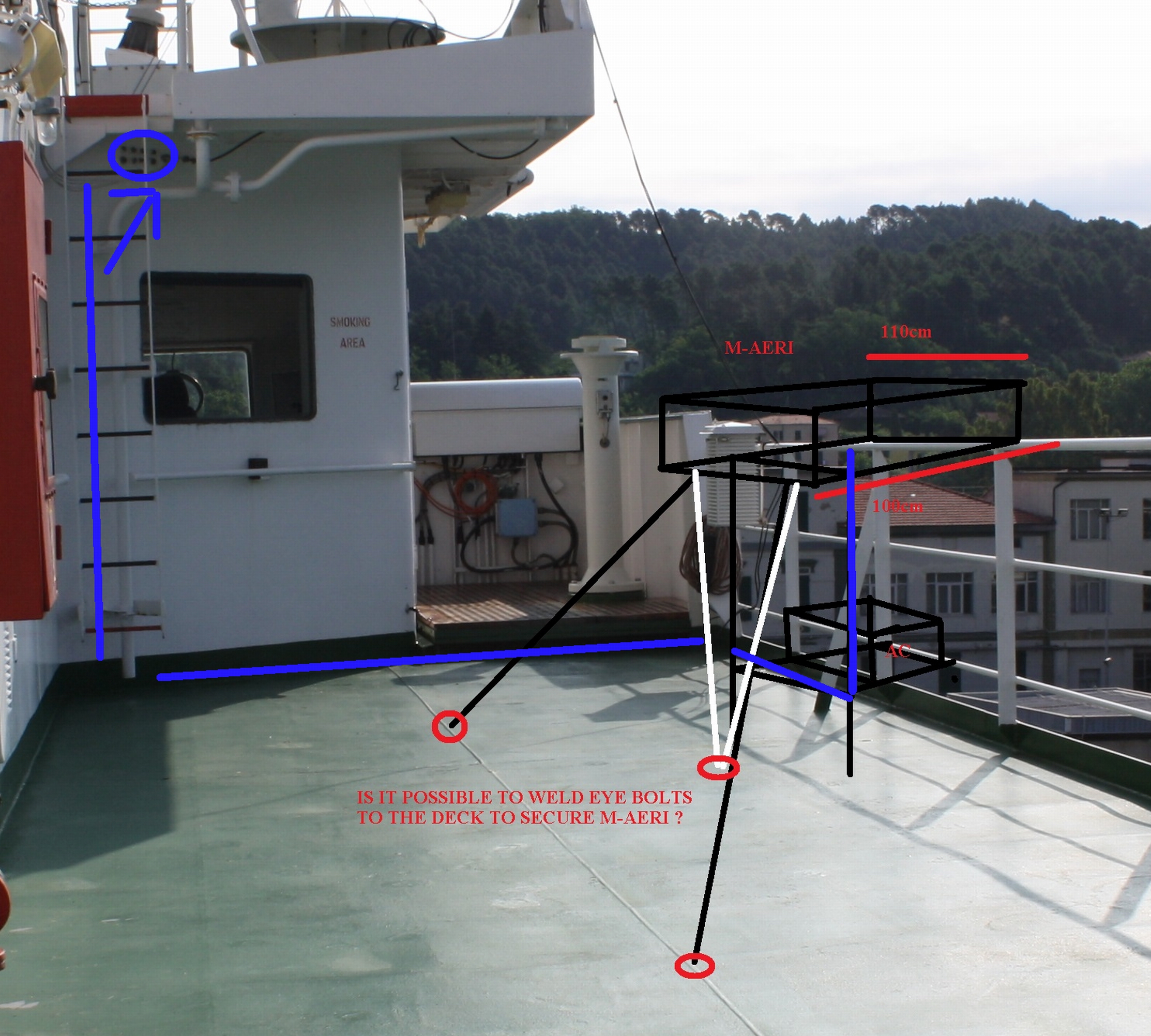 Appendix E: NOAA/PMEL Equipment (PNE)Total weight ~ 23 tons2X buoy/tower/bridle sets – 2345 lbs
3X 4400 lb. Anchors – 13,200 lbs
2X 5980 lb Anchors – 11,960
Misc. mooring supplies – 12,000 lbs:8 spools Nilspin wire5 tube boxes with meteorological equipment8 temperature module boxes1 box wind sensors2 electronics support boxes (laptops, receivers, meters, cables, office supplies etc.)1 hardware box1 electronics toolbox17 spools nylon1 box of current meters5 boxes of acoustic releases; 2 acoustic release deck sets.1 box of mooring cables1 box paint supplies2 current meter stands1 rolling tool cart, tools1 pressure washer1 reel 6 x 50m nylon9 empty reels1 reel 300m working line1 Nylon cutter1 box German O2 loggers, Module mounts, straps 6 buoy leads2 aluminum reel stands1 box with turnaround kits for acoustic releases3 815 lbs hydrophone anchors8 boxes TFLEX buoy instruments, cables, and supplies1 aluminum ladder2 tube cagesAppendix F: Station LocationsDate Submitted:  1 March 2015Platform:NATO Ship AllianceCruise Number:Project Title:PIRATA Northeast Extension / AEROSECruise dates:15 November — 15 December 2015NCAS Person Responsiblechemical/compressed gasquantityunitneutralizerVernon MorrisHelium 30cylindersnoneVernon MorrisUHP Nitrogen 2cylindersnoneVernon MorrisAir 3cylindersnoneVernon MorrisHydrogen 1cylindernoneVernon Morrisethanol11-Lspill kitVernon Morristoluene11-Lspill kitVernon MorrisSodium Phosphate1200-gspill kitVernon MorrisHydrogen peroxide10.5-L spill kitVernon MorrisDrierite16 (1 case)0.5-L bottlesspill kitVernon Morrishexane11-L spill kitOXYGENPerson Responsiblechemical/compressed gasquantityunitneutralizerPedro or Andy?sodium iodide & alkaline Iodide3Literspill kitPedro or Andy?Manganese Chloride3Literspill kitPedro or Andy?Dilute H2SO4 (Sulfuric Acid)3Literspill kitPedro or Andy?Sodium Thiosulfate1017.5gspill kitPedro or Andy?potassium iodate33 Literspill kitDESCRIPTION QTYSBE43 DISSOLVE OXYGEN sensors6SBE4   CONDUCTIVITY sensors6SBE3   TEMPERATURE sensors6SBE5 PUMP6SBE 32 (PYLON)2SBE9   CTD 3WHS300 3ADCP BATTERY PACK2FRAME2ALTIMETER2STANDARD SEAWATER (CASE of 10)3NIKSIN BOTTLES36OXYGEN BOTTLES (CASE of 26)10SALINITY BOTTLES (CASE of 24)12OXYGEN TITRATION SYSTEM2PORTABLE AC UNITS1NIKSIN BOTTLES SUPPLIES BOX1TOOL BOX1OXYGEN SUPPLIES BOX1LADCP SUPPLIES BOX1SEABIRD SUPPLIES BOX1FRAME HARDWARE BOX1OFFICE SUPPLIES BOX2LAPTOPS/DESKTOPSDRIFTERS     15XBT Hand Launchers2XBT Probes (CASE of 12)13Argo floats<=10AutosalChemicals:Alkaline Iodine Solution (320 grams/Liter)3 LitersManganese Chloride Solution (600 grams/Liter)3 LitersPotassium Iodate Solution, Diluted (.3567 grams/Liter)3 LitersSodium Thiosulfate Crystals (17.5 grams/Vial)10 VialsSulfurica Acid, Diluted Solution (280 milliLiter/Liter)3 LitersCTD stationLatitudeLongitudeNotesdegmindegmin12618N600W201N3752WATLAS recovery/redeployment2201N3752W32030N230W2028N234WATLAS recovery/deployment4200N230WFirst in Cape Verde EEZ51930N230W6190N230W71830N230W8180N230W91730N230W10170N2249W111630N2244W12160N2236W131530N2244W14150N2252W151430N230W16140N230W171330N230W18130N230W191230N230W20120N230WLast in Cape Verde EEZ211130N230W1129N2259WATLAS recovery/TFlex deployment22110N230W231030N230W24100N230W25930N230W2690N230W27830N230W2880N230W29730N230W3070N230W31630N230W3260N230W33530N230W3450N230W35430N230W43N2257WATLAS recovery/redeployment40N230WTFlex recovery3640N230W37330N230W3830N230W39230N230W4020N230W41145N230W42130N230W43115N230W4410N230W45045N230W46030N230W47015N230W4800N230W01S230WATLAS repair if necessary49015S230W50030S230W51045S230W5210S230W53115S230W54130S230W55145S230W5620S230W57230S230W5830S230W59330S230W6040S230W61430S230W6250S230W